Directorio de Agencias de PRDirectorio de Municipios de PRDirectorio de Agencias Federales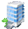 Oficina CentralDirección PostalTeléfonos / FaxHorario de ServicioCalle Rafael Lamar 350 Esq. F.D. RooseveltSan Juan, PRCalle Rafael Lamar350 Esq. FD RoosveltSan Juan, PR 00918Tel.: (787) 751-0160Fax: (787) 766-1216Fax: (787) 758-6141 Lunes a viernes7:30am a 4:00pmEjecutivo:Prof. Luis Hernández Mergal, RectorCerca de:Tienda Marshall’s en Santurce Web:http://cmpr.edu/ Sombrilla:CCMMapa:Ruta AMA:B22, M2Parada TU:Sagrado Corazón 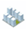 Oficinas de Servicio a través de Puerto RicoOficinas de Servicio a través de Puerto RicoOficinas de Servicio a través de Puerto RicoOficinas de Servicio a través de Puerto RicoDirección FísicaDirección PostalTeléfonos / Fax Horario de ServicioN/A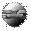 Otros Enlaces